V zmysle znenia VZN Mesta Trnava č.451 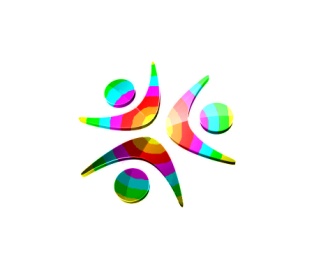 o určení miesta a času zápisu dieťaťa na plnenie povinnej školskej dochádzky v základnej škole, ktorej zriaďovateľom je Mesto TrnavaZákladná škola s materskou školou, Kornela Mahra 11, Trnavaoznamuje rodičomZÁPIS ŽIAKOV DO 1. ROČNÍKAPRE  ŠKOLSKÝ ROK  2017 - 2018narodených  od 1.9.2010 do 31.8.2011 a detí s odloženou školskou dochádzkou sa uskutoční v budove Základnej školy s materskou školou, Kornela Mahra 11 v  Trnave v termínoch : 06. apríla 2017 (štvrtok) od 10.00 do 18.00 hod.07. apríla 2017 (piatok) od 10.00 do 18.00 hod.Výchova a vzdelávanie sa v našej základnej škole uskutočňuje podľa Školského vzdelávacieho programu zameraného na cudzie jazyky, informatiku, prírodovedné a športové vzdelávanie.ŠKOLA  ZABEZPEČUJEvýučbu cudzích jazykov od 1. ročníka v moderných jazykových učebniach, športovú prípravu od 5. ročníka v športových triedach so zameraním na futbal,odborné učebne -  informatika, telesná výchova, cudzie jazyky, výtvarná                                     výchova, fyzika, chémia,školský klub detí,stravovanie v školskej jedálni - pestré mliečne desiaty a zdravé, chutné obedy,organizáciu kurzov lyžovania, plávania, spoločenského tanca, školy v prírode,bohatú mimoškolskú  krúžkovú činnosť.ŠKOLA REALIZUJE  NASLEDOVNÉ PROJEKTY: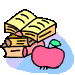 Otvorená školaŠkola  podporujúca zdravieFibonacci – prírodovedný projektVyhrňme si rukávy – prírodovedný projektPri zápise treba predložiť občiansky preukaz zákonného zástupcu, ktorý dieťa zapisuje, rodný list dieťaťa a 6 € na predpisové zošity.                                                                                                                               PaedDr. Jozef Gábor                                                                                                                             riaditeľ školyBližšie informácie na t. č. 033/32 368 80 alebo na webovej stránke www.zskmahratt.edupage.org